Annex 11 - Technical reportAnnex 11-1 Statistics and indicatorsAnnex 11-2 Table of achieved / planned resultsAnnex 11-1 Statistics and indicatorsThis section aims to gather statistical data and indicators of performance for the period covered by this "Progress report on implementation of the action"TrainingEnter the code of the partner country concernedin the first lines and figures in the second andthird:Training of partner country staff Number of academic staff from the partner country’s Higher Education Institutions trained/retrainedPlease indicate the number of teaching staff (professors, assistants with teaching tasks, etc.) trained and/or retrained to the date of the report submissionand the percentage this represents as compared to your objectives at the end of the projectNumber of non-academic staff from the partner country’s Higher Education Institutions trained/retrainedPlease indicate the number University administrative staff (librarians, staff from the International Office, IT specialists, etc.) trained to the date of report submissionand the percentage this represents as compared to your objectives at the end of the projectNumber of staff from the partner country’s non Higher Education Institutions trained/retrainedPlease indicate the number of staff of non HEI (HCWs, Specialists, Students, local administration, etc.) trained to the date of report submission: and the percentage this represents as compared to your objectives at the end of the project(Country of origin:____________)Country  Country	Country	Country	CountryCode:	Code:	Code:	Code:	Code:NumberMaleNumberFemalecompared to objectivesCountry  Country	Country	Country	CountryCode:	Code:	Code:	Code:	Code:NumberMaleNumberFemalecompared to objectivesCountry  Country	Country	Country	CountryCode:	Code:	Code:	Code:	Code:NumberMaleNumberFemalecompared to objectivesNumber of students from the partner countries who haveattended programmes/courses developed in the framework of the projectPlease indicate the number of students from the partner countries that have been trained and/or retrained in the programmes/courses developed by the project to the date of report submission:and the percentage this represents as compared to your objectives at the end of the projectLinks to European Higher Education policiesPlease indicate whether the project contributes to the introduction (/promotion) of one or more of the following elements in the Partner Country university(/ies).Please include a brief comment for each of the ticked items.YES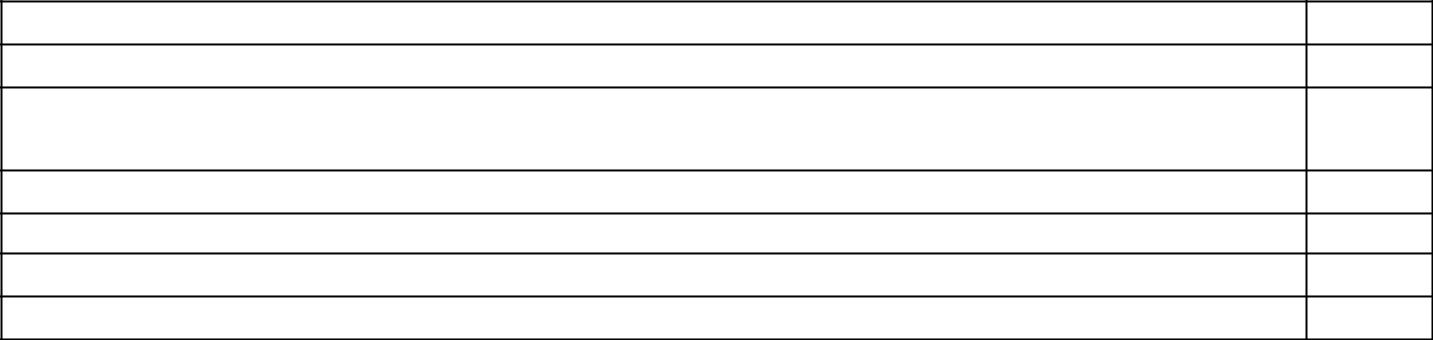 Diploma supplementAdoption of a system based on two main cycles, undergraduate, postgraduate and DoctoratePromotion of quality assurance procedures at institutional or national level Qualification frameworksLifelong learning policies and approachesModular curriculum structureNew teaching and learning methodsE-LearningUniversity/Enterprise cooperationLinks between the labour market and degree programmesLinks with other EU education programmesEQUIPMENT:TYPE OF EQUIPMENT ACQUIREDlist (multiple choice)books and pedagogic materialaudio-visual equipmentComputers and softwareothersCONSORTIUM MEETINGSEstimated dates of consortium meetings until the end of the projectsdd/mm/yyyy  Locationdd/mm/yyyy  Locationdd/mm/yyyy  LocationAnnex 11-2 Table of achieved / planned results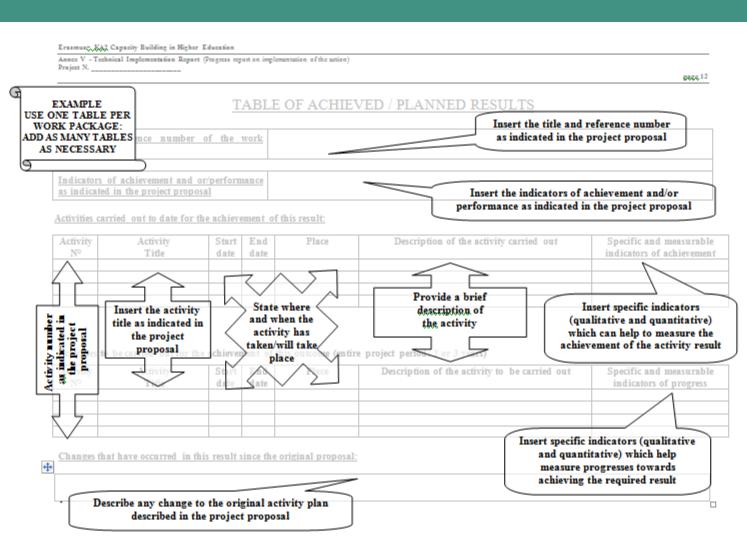 91Title and reference number of the work package (WP)WP1 (Comparative analysis of education offer in Pain Medicine)Activities carried out to achieve this outcome (before the end of the project):Changes that have occurred in this result since the original proposal:Please add as many tables as necessary.Activities carried out to date to achieve this result:Changes that have occurred in this result since the original proposal:Please add as many tables as necessary.94Title and reference number of the work package (WP)WP3 - Development of trainings for citizens and public sectorIndicators of achievement and or/performance as indicated in the project proposalQuestionarries created, survey conducted and data processed by April 2017 on 300 subjects per WB HEItraining programme developed (one per each WB country) by January 2018Report of EU best practices in trainings created by February 2018Activities carried out to date to achieve this result:Changes that have occurred in this result since the original proposal:Please add as many tables as necessary.96Activities carried out to date to achieve this result:Changes that have occurred in this result since the original proposal:Please add as many tables as necessary.Indicators of achievement and or/performance as indicated in the project proposalQuality control plan created and adopted by January2017Inter-project coaching report by May 2018External evaluation report by May 2018External financial audit report by June 2019Activities carried out to date to achieve this result:98Changes that have occurred in this result since the original proposal:Please add as many tables as necessary.99Indicators of achievement and or/performance as indicated in the project proposalWebsite developed since November 2016 Dissemination plan created by March 2017 Promotional materials created since March 2017 Promotional activities for trainings conducted since August 2017Promotional activities for student enrolment conducted since March 2018Activities carried out to date to achieve this result:100Changes that have occurred in this result since the original proposal:Please add as many tables as necessary.package (WP)Indicators of achievement andor/performance as indicated in the project proposalSustainability plan created and adopted by SC till March 2017Student and staff study visits realized since October 2017Master curricula accredited by September 2018 Within Special Mobility Strand 277 staff and 52 students will be exchanged by October 2019Activities carried out to date to achieve this result:mobilities betweenWB and EUpartnersActivities to be carried out to achieve this outcome (before the end of the project)Changes that have occurred in this result since the original proposal:Please add as many tables as necessary.Indicators of achievement and or/performance as indicated in the project proposalKick-off meeting held in October 2016Guidelines for management and reporting created by March 2017Interim report submitted by April 2018 Final report submitted by October 2019Activities carried out to date to achieve this result:Changes that have occurred in this result since the original proposal:Please add as many tables as necessary.103Location, date						Signature _________________						___________________Indicators of achievement andIndicators of achievement and3 trainings for staff held by M12 in PgCsReports of needs createdequipment for PAINWEB network as equipment for institutions5 university centers equipped by M18 of projects3 report of market labor need analysis publishedor/performance as indicated in the projector/performance as indicated in the projector/performance as indicated in the projectproposalproposalproposalproposalproposalproposalActivityActivityStartEndPlaceDescription of theSpecific andN°Titledatedateactivity carriedmeasurableTitleoutindicators ofoutindicators ofachievement1.1Report of analysis of education offer in pain medicine in PCs1.2Report of analysis of education offer in Pain medicine program in PgCs1.3Report of for comparative analysis of education offer in pain medicine program in PCs and PgCs1.4Report of labor market needs1.5Equipment purchased and installedTitle and reference number of the workTitle and reference number of the workTitle and reference number of the workTitle and reference number of the workpackage (WP)package (WP)package (WP)package (WP)package (WP)package (WP)WP2 - Development of joint curricula for PM study programIndicators of achievement andIndicators of achievement andIndicators of achievement andor/performance as indicated in the projector/performance as indicated in the projector/performance as indicated in the projector/performance as indicated in the projector/performance as indicated in the projectFive new study programs of pain medicine in Western Balkan countries  developed20 teachers/academic staff trainedMaterial for 20 courses developed5 Sertificates for  new program study in Serbia, Montenegro and Bosnia and Herzegovina5 interventioanl pain medicine training accrediation certificates for HCW from Serbia, Montenegro and Bosnia and HerzegovinaDOVDE SAM STIGAOproposalproposalproposalproposalproposalproposalActivityActivityStartEndPlaceDescription ofSpecific andN°Titledatedatethe activitymeasurableTitlecarried outindicators ofcarried outindicators ofachievement2.1Development ofaims, specificcompetencies andlearning outcomesof master curriculain WB HEIs2.2Development ofcourses contentand syllabi2.3Training ofteaching staff forinnovativeteaching methods2.4Providing ofstudents'internshipspositions93932.5Harmonization ofteachingenvironment withEU best practicesand purchasing oflaboratoryequipment andliteratureActivities to be carried out to achieve this outcome (before the end of the project)Activities to be carried out to achieve this outcome (before the end of the project)Activities to be carried out to achieve this outcome (before the end of the project)Activities to be carried out to achieve this outcome (before the end of the project)Activities to be carried out to achieve this outcome (before the end of the project)Activities to be carried out to achieve this outcome (before the end of the project)ActivityActivityStartEndPlaceDescription of theSpecificN°Titledatedateactivity to beandTitlecarried outmeasurablecarried outmeasurableindicatorsof progress2.1Development ofaims, specificcompetencies andlearning outcomesof master curriculain WB HEIs2.2Development ofcourses contentand syllabi2.3Training ofteaching staff forinnovativeteaching methods2.4Providing ofstudents'internshipspositions2.5Harmonization ofteachingenvironment withEU best practicesand purchasing oflaboratoryequipment andliteratureActivityActivityStartEndPlaceDescription ofSpecific andN°Titledatedatethe activitymeasurableTitlecarried outindicators ofcarried outindicators ofachievement3.1Surveillance ofcitizens’ and publicsector awarenessregarding naturaldisasters3.2Study visits andanalysis of coursesbest practices inEU countries3.3Development oftrainings’ contentcorrespondingeducationalmaterials andselection ofteaching staffActivities to be carried out to achieve this outcome (before the end of the project)Activities to be carried out to achieve this outcome (before the end of the project)Activities to be carried out to achieve this outcome (before the end of the project)Activities to be carried out to achieve this outcome (before the end of the project)Activities to be carried out to achieve this outcome (before the end of the project)Activities to be carried out to achieve this outcome (before the end of the project)ActivityActivityStartEndPlaceDescription of theSpecificN°Titledatedateactivity to beandTitlecarried outmeasurablecarried outmeasurableindicatorsof progress3.1Surveillance ofcitizens’ and publicsector awarenessregarding naturaldisasters3.2Study visits andanalysis of coursesbest practices inEU countries3.3Development oftrainings’ contentcorrespondingeducationalmaterials andselection ofteaching staffTitle and reference number of the workTitle and reference number of the workTitle and reference number of the workTitle and reference number of the workpackage (WP)package (WP)package (WP)package (WP)package (WP)package (WP)WP4 - Implementation of developed master curriculaand trainingsIndicators of achievement andIndicators of achievement andIndicators of achievement and420 participants from public sector trained sinceor/performance as indicated in the projector/performance as indicated in the projector/performance as indicated in the projector/performance as indicated in the projector/performance as indicated in the projectDecember 2017proposalproposalproposalproposalproposalproposalAt least 3 staff members per WB HEI selected and 3different trainings’ materials created by February 2018At least 10-15 students per WB HEI (20-30 UNI)enrolled by October 2018Implementation of the new master curricula startingfrom October 201837 students’ internships realized since July 2019One report per term on quality self-evaluation of eachmaster curriculumOne report per training on quality self-evaluationdone;One report per training on quality self-evaluation doneand published by August 2019ActivityActivityStartEndPlaceDescription ofSpecific andN°Titledatedatethe activitymeasurableTitlecarried outindicators ofcarried outindicators ofachievement4.1Defining ofadmissionrequirements andenrolment ofstudents4.2Implementation ofmaster curricula4.3Implementation ofstudents’internships4.4Implementation oftrainings forcitizens and publicsector4.5Self-evaluation ofmaster curricula4.6Self-evaluation oftrainings forcitizens and publicsectorActivities to be carried out to achieve this outcome (before the end of the project)Activities to be carried out to achieve this outcome (before the end of the project)Activities to be carried out to achieve this outcome (before the end of the project)Activities to be carried out to achieve this outcome (before the end of the project)Activities to be carried out to achieve this outcome (before the end of the project)Activities to be carried out to achieve this outcome (before the end of the project)ActivityActivityStartEndPlaceDescription of theSpecificN°Titledatedateactivity to beandTitlecarried outmeasurablecarried outmeasurableindicatorsof progress4.1Defining ofadmissionrequirements andenrolment ofstudents4.2Implementation ofmaster curricula9797974.3Implementation ofstudents’internships4.4Implementation oftrainings forcitizens and publicsector4.5Self-evaluation ofmaster curricula4.6Self-evaluation oftrainings forcitizens and publicsectorTitle and reference number of the workTitle and reference number of the workWP5 - Quality assurance and monitoringpackage (WP)package (WP)ActivityActivityStartEndPlaceDescription ofSpecific andN°Titledatedatethe activitymeasurableTitlecarried outindicators ofcarried outindicators ofachievement5.1Regular QualityAssuranceCommitteemeetings5.2Development ofthe quality controlplan5.3Conduct externalreview of theproject5.4External financialcontrol5.5Inter-projectcoachingActivities to be carried out to achieve this outcome (before the end of the project)Activities to be carried out to achieve this outcome (before the end of the project)Activities to be carried out to achieve this outcome (before the end of the project)Activities to be carried out to achieve this outcome (before the end of the project)Activities to be carried out to achieve this outcome (before the end of the project)Activities to be carried out to achieve this outcome (before the end of the project)Activities to be carried out to achieve this outcome (before the end of the project)ActivityActivityStartEndPlaceDescription of theSpecificN°Titledatedateactivity to beandTitlecarried outmeasurablecarried outmeasurableindicatorsof progress5.1Regular QualityAssuranceCommitteemeetings5.2Development ofthe quality controlplan5.3Conduct externalreview of theproject5.4External financialcontrol5.5Inter-projectcoachingTitle and reference number of the workTitle and reference number of the workWP6 - Disseminationpackage (WP)package (WP)ActivityActivityStartEndPlaceDescription ofSpecific andN°Titledatedatethe activitymeasurableTitlecarried outindicators ofcarried outindicators ofachievement6.1Creation of thedissemination planfor the project6.2Development andmaintenance ofproject websiteand creation ofpromotionalmaterials andcampaigns6.3Promotionalactivity for studentenrolment6.4Promotionalactivity fortrainingsActivities to be carried out to achieve this outcome (before the end of the project)Activities to be carried out to achieve this outcome (before the end of the project)Activities to be carried out to achieve this outcome (before the end of the project)Activities to be carried out to achieve this outcome (before the end of the project)Activities to be carried out to achieve this outcome (before the end of the project)Activities to be carried out to achieve this outcome (before the end of the project)Activities to be carried out to achieve this outcome (before the end of the project)ActivityActivityStartEndPlaceDescription of theSpecificN°Titledatedateactivity to beandTitlecarried outmeasurablecarried outmeasurableindicatorsof progress6.1Creation of thedissemination planfor the project6.2Development andmaintenance ofproject website andcreation ofpromotionalmaterials andcampaigns6.3Promotionalactivity for studentenrolment6.4Promotionalactivity fortrainingsTitle and reference number of the workWP7- ExploitationActivityActivityStartEndPlaceDescription of theSpecific andN°Titledatedateactivity carriedmeasurableTitleoutindicators ofoutindicators ofachievement7.1Creation ofsustainability plan7.2Accreditation ofmaster curricula7.3Realization ofstudent and staffActivityActivityStartEndPlaceDescription of theSpecificN°Titledatedateactivity to beandTitlecarried outmeasurablecarried outmeasurableindicatorsof progress7.1Creation ofsustainability plan7.2Accreditation ofmaster curricula7.3Realization ofstudent and staffmobilities betweenWB and EUpartnersTitle and reference number of the workTitle and reference number of the workWP8 - Project managementpackage (WP)package (WP)ActivityActivityStartEndPlaceDescription ofSpecific andN°Titledatedatethe activitymeasurableTitlecarried outindicators ofcarried outindicators ofachievement8.1Kick-off meeting8.2Regular SteeringCommittee andProjectManagementmeetings8.3Development ofguidelines on theprojectmanagement andreporting8.4Day-to-daycoordination ofproject activities8.5Submission ofinterim and finalreportsActivities to be carried out to achieve this outcome (before the end of the project)Activities to be carried out to achieve this outcome (before the end of the project)Activities to be carried out to achieve this outcome (before the end of the project)Activities to be carried out to achieve this outcome (before the end of the project)Activities to be carried out to achieve this outcome (before the end of the project)Activities to be carried out to achieve this outcome (before the end of the project)Activities to be carried out to achieve this outcome (before the end of the project)ActivityActivityStartEndPlaceDescription of theSpecificN°Titledatedateactivity to beandTitlecarried outmeasurablecarried outmeasurableindicatorsof progress8.1Kick-off meeting8.2Regular SteeringCommittee andProjectManagementmeetings8.3Development ofguidelines on theprojectmanagement andreporting8.4Day-to-daycoordination ofproject activities8.5Submission ofinterim and finalreports